AMERICA’S MOST ENDANGERED RIVERS® 2022 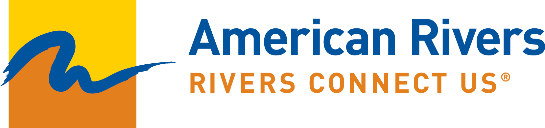 Nomination FormNOMINATIONS DUE: SEPTEMBER 30, 2021Is your river facing a decision in the coming year that will impact its fate? America’s Most Endangered Rivers® is the most influential national campaign to galvanize public action and secure victories for rivers, clean water and communities. The 10 rivers selected as America’s Most Endangered Rivers® of 2022 will be included in a report in April that is highlighted in national-level media and advocacy efforts. You will also receive comprehensive communications, outreach and advocacy partnership from American Rivers. Your river is eligible if it meets the following primary criteria:The public can influence a decision in the coming year that will impact the river’s fate. The river holds deep meaning to people and nature.The magnitude of threat to the river and its communities is significant, especially in light of a changing climate and/or environmental justice.With 2022 marking the 50th anniversary of the Clean Water Act, we are particularly interested in nominations for America’s Most Endangered Rivers® of 2022 that concern clean water issues.Learn more about American Rivers and the America’s Most Endangered Rivers® campaign: http://www.americanrivers.org/about-mer.Background InformationCompleted nomination forms are required for all rivers, including previously nominated and listed rivers. Please do not disclose your nomination to the public, post it on the internet or notify the media.

Submission of a nomination does not guarantee inclusion in the 2022 report. 

We encourage you to view past reports at https://www.americanrivers.org/about-mer/ to get a feel for the kinds of rivers that make strong candidates. It is important to clearly articulate the threat to the river’s health and to identify the specific solution or action needed. Your nomination will provide the basis for information included in the America’s Most Endangered Rivers® of 2022 report, so please ensure that information is presented clearly and concisely. 
Click here for Frequently Asked Questions. Nominations must be submitted by email using this form to jthomas@americanrivers.org. All nominations must be received by Thursday, September 30, 2021. For additional information, please contact Jessie Thomas-Blate at jthomas@americanrivers.org.AMERICA’S MOST ENDANGERED RIVERS® 2022 NOMINATION FORMContact InformationPlease indicate the group (or person) taking primary responsibility for activities associated with America’s Most Endangered Rivers®. Primary contacts should expect to spend time working with American Rivers if your river is selected. For more information, please refer to the list of Frequently Asked Questions or contact Jessie Thomas-Blate at jthomas@americanrivers.org. Your Name: Name of the Organization You Represent: Your Email Address: General InformationName of River: States crossed, cities/towns/communities impacted, and geographic boundaries (if not entire river): Top three specific reasons why this river is significant regionally and/or nationally (for example – history, culture, biodiversity, drinking water, etc.)Reason 1:Reason 2:Reason 3:U.S. Congressional Districts crossed: Which Indigenous Peoples originally or currently inhabit the area?Threats and DecisionsAnswer the questions below to describe the threat to the river and an upcoming decision that could impact the river's future. Please choose one primary threat that best fits the America’s Most Endangered Rivers® criteria, and provide information on that issue (e.g., proposed development, water withdrawals, pollution, land-use conflicts, dams, energy generation, water projects, over-allocation, flooding, extractive industries). In one sentence— what is the threat to your river?Who is posing this threat? Who/what will be (or is being) harmed and in what way?Will/do threats to this river impact a community that has been marginalized based on any factor, including but not limited to race, ethnicity, gender, sexual orientation, ability or income? If so, briefly explain how.Does climate change exacerbate this threat? If so, briefly explain how.Do you expect a formal public comment period to happen for this decision? If not, through what avenue can people influence the decision-maker? Within what approximate timeframe do you expect this decision to be made?Is there anything else you think we need to know about this threat to provide clarity around what is going on?Additional InformationList partner organizations that will be involved in America’s Most Endangered Rivers® activities, should your river be selected.Are any of the groups listed above led by/benefit/represent marginalized communities, as defined above? If so, in what ways do you/they work with marginalized communities?What else do you want us to know as we consider this nomination?